パソコン小話（２６６）2019/11/7ワードの表示設定（ルーラー、裁ちトンボ）	ワードのルーラー、裁ちトンボの表示・非表示の設定を記述します。通常、ルーラー、裁ちトンボは表示されていますが、非表示の場合、表示させる事が出来ます。ルーラーの使い方は、丹羽　睿さんの「ちょっとパソコン８２」をご覧下さい。ルーラー････目盛り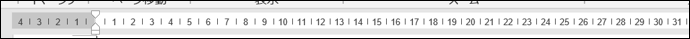 立ちトンボ････用紙の余白表示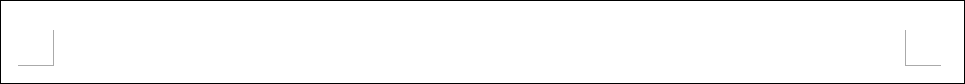 ルーラーの表示１．ワード起動　→　表示　→　ルーラーにチェックを入れる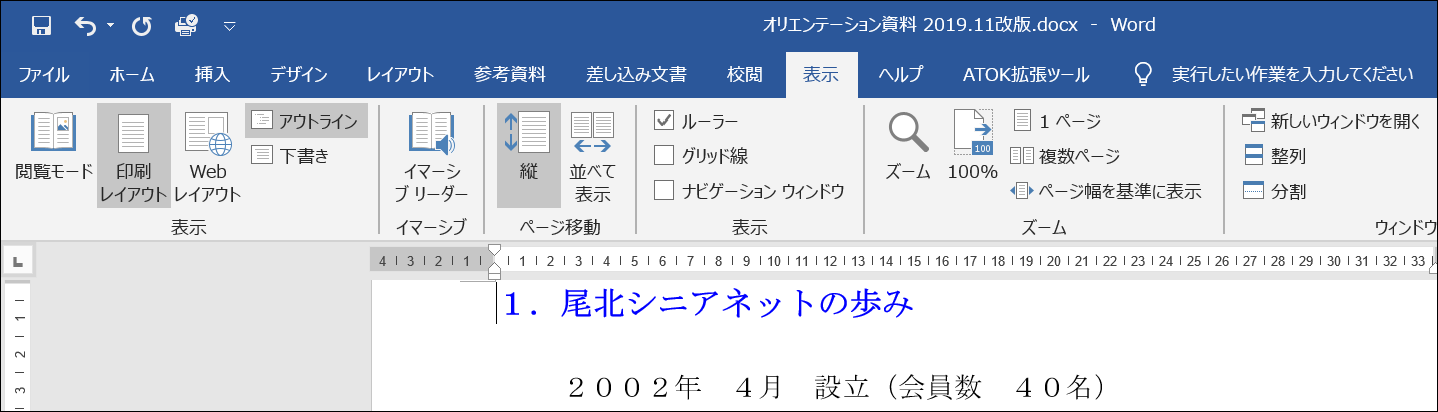 裁ちトンボの表示２．ワード起動　→　ファイル　→　オプション　→　詳細設定　→　　→　構成内容の表示　→　裁ちトンボ・・・・にチェックを入れる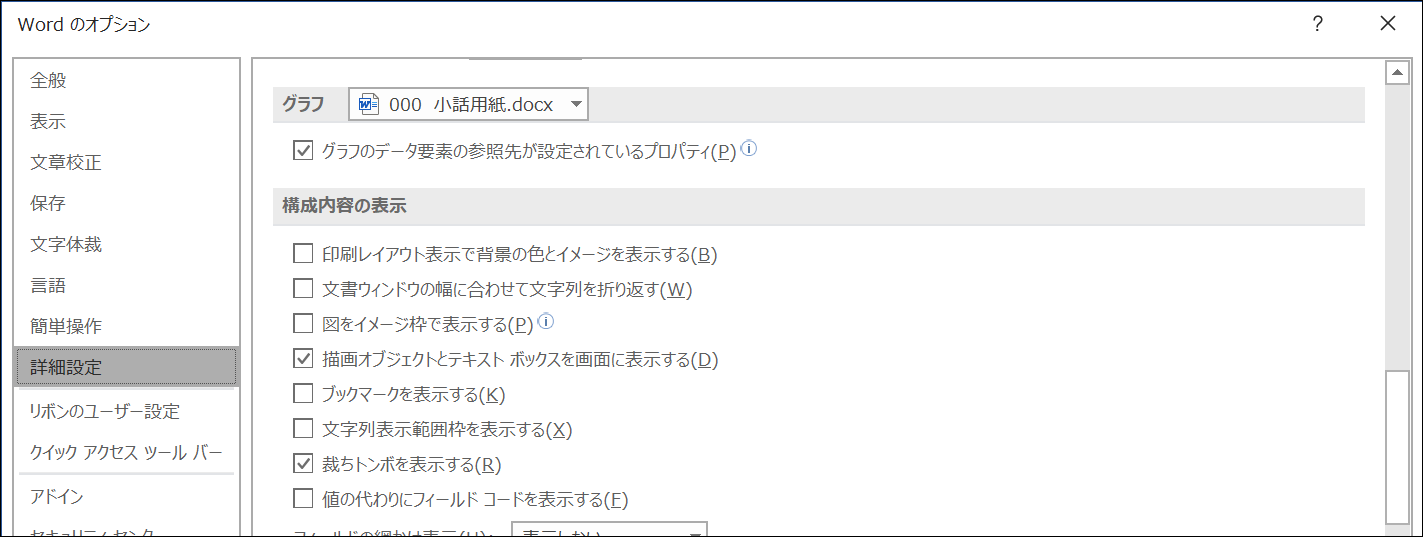 以上